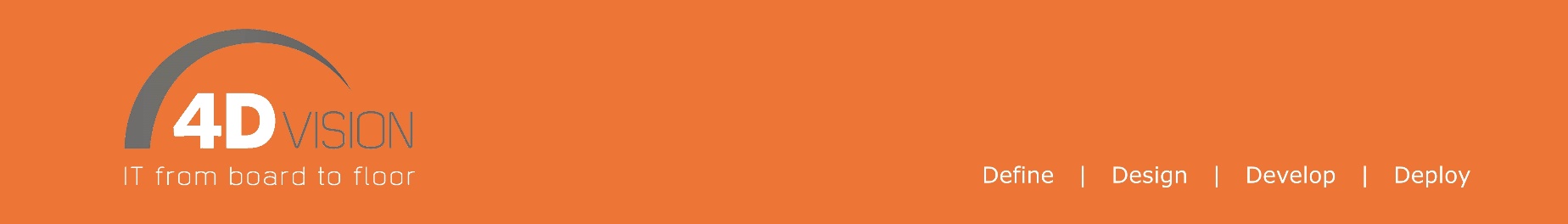 4D vision is op zoek naar nieuw talent om het Full stack developers -team te versterken in Gent of in AntwerpenJe profiel	Je bent gepassioneerd door IT en software ontwikkeling. Je werkt graag met  de nieuwste  technologieën. En je bent vooral heel leergierig.Je kennis	Een master diploma in IT of  Engineering. We werken met volgende technologieën: Angular, .Net Core, HTML5+ CSS3+JS, C#, Entity Framework, jQuery, SQL Server, ASP.NET Web API, Oracle. Geen probleem als je deze technologieën niet kent. Het volstaat om de basisprincipes van software ontwikkeling onder de knie te hebben.Je loopbaan	Als  Full stack Web en Mobile App developer start je bij  4D vision met een korte opleiding. Daarna zal je deel uitmaken van een projectteam. Je focus ligt op de technische aspecten van software ontwikkeling.Wat krijg je in ruil ?	•	Een grote verscheidenheid aan uitdagende projecten•	Een groeipad om de beste te worden in wat je graag doet•	Een dynamisch en enthousiast team•	Een omgeving waar collegialiteit en persoonlijke coaching centraal staan•	Een unieke Model Driven Development methodologie•	Een opleidingsbudget waarmee je ook je Microsoft-certificaat behaalt•	Flexibele werktijden en een competitief salaris, incl. maaltijdcheques, groeps-en hospitalisatieverzekering, gsm-abonnement en een bedrijfswagen of treinabonnement 4D vision is on a mission	Wij maken de beste software op maat op de Belgische marktWe werken “from board to floor”, de volledige cyclus van een projectWe gebruiken model driven development om de meest efficiënte in België te zijnWe werken in  open offices omdat we een open bedrijfscultuur hebbenMet kantoren in Antwerpen en Gent zijn we snel aan het uitbreidenIets voor jou ?	 Contacteer ons en stuur je cv door naar  jessica.vandevijver@4dvision.be